Обработка изделий: Кромки фанеры закруглены и шлифованы, окрашены. Для окраски элементов из влагостойкой фанеры применяется водно-дисперсионное покрытие, устойчивое к атмосферному и химическому воздействию. На фанерных элементах нанесено стилизованное изображение износостойкими красками на UV-принтере. Финишное покрытие - водно-дисперсионный лак с добавлением биоцидной добавки НАНОСЕРЕБРО.Изделия из металла имеют плавные радиусы закругления и тщательную обработку швов. Для покрытия изделий из стали используется экологически чистое, обладающее хорошей устойчивостью к старению в атмосферных условиях, стабильностью цвета антикоррозийное, выдерживающее широкий диапазон температур, двойное порошковое окрашивание.В целях безопасности все отдельно выступающие детали и резьбовые соединения закрыты пластиковыми колпачками, края болтов закрыты пластиковыми заглушками.Закладные детали опорных стоек – двойное порошковое окрашивание.Соответствие стандартам: Все изделия ТМ СКИФ спроектированы и изготовлены согласно национальному стандарту РФ, а именно ГОСТ Р52169-2012, ГОСТ Р52168-2012.Оборудование изготовлено по чертежам и техническим условиям изготовителя и соответствует требованиям ТР ЕАЭС 042/2017.Паспорт на изделие: на русском языке, согласно ГОСТ Р 52301-2013, раздел 5.Гарантийный срок на изделия 12 месяцевНазначенный срок службы 10 лет.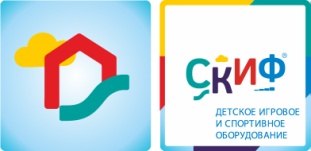 ДИК 1.16.05 ПолянкаДИК 1.16.05 ПолянкаДИК 1.16.05 ПолянкаКомплектацияКомплектацияКомплектацияКол-воЕдиница измеренияБашняВыполнена из четырёх клеёных брусьев, окрашенных в коричневый цвет, не более 100х100 мм высота 2500 мм; пол из ламинированной фанеры с антискользящим покрытием 780х780 мм, толщиной 18 мм; с двухскатной крышей, выполненной из влагостойкой фанеры и украшенной стилизованными декоративными арками, кромки фанеры тщательно шлифованы. Отметка пола башен от планировочной отм  площадки 750 мм1штГорка h 750Скат горки шириной 540 мм, выполнен из нержавеющей стали t 1,5 мм-цельного листа, борта выполнены из влагостойкой фанеры толщиной 24 мм, кромки фанеры тщательно шлифованы, борта окрашены в синий цвет. Опорный каркас горки выполнен из профиля 40х25 и труб диаметром 32 мм (металл имеет плавные радиусы и тщательную обработку швов, покрыт порошковой краской). Стартовая площадка горки ограждена стальной перекладиной из  трубы диаметром 27 мм. Размер горки в плане 540х1400х750(h)1штОграждение башниОграждение башни выполнено из влагостойкой фанеры толщиной 18 мм в форме бабочки, окрашено  с нанесением  рисунка имитирующего полянку, габариты700х780.1штЛестница мини (750)Лестница состоит из бортов, выполненных из фанеры влагостойкой толщиной 24 мм, и трех ступенек, выполненных из ламинированной антискользящей фанеры, толщиной 18 мм, ширина ступней 560 мм. Пространство между ступенями закрыто экранами из влагостойкой фанеры толщиной 18 мм, между ступенью и экраном имеется щель для слива дождевой воды. Ступени и экраны вставляются в пазы бортов лестницы. Борта стягиваются двумя пермычками из стального профиля 15х15 мм. Лестница поставляется в собранном виде.1комплектПерила лестницы миниВыполнены влагостойкой фанеры толщиной 24 мм. Окрашены в красный цвет. В комплекте 2 шт. перил1комплектРукоходРукоход выполнен из труб диаметром 32, 27 мм, размером 580х1500 мм, шаг перекладин 300 мм, окрашен порошковой краской в синий цвет1штТурникТурник выполнен из гнутой  трубы диаметром  24 мм, размером 400х710 мм, окрашен порошковой краской в красный цвет.1штШведская стенкаВыполнена из двух клеёных брусьев, окрашенных в коричневый цвет, не более 100х100мм высота 1500 мм и стальных перекладин диаметром 27 мм, шаг перекладин 300 мм., в комплекте - 4 шт.1комплектГабариты (ДхШхВ), мм2680х2880х3000(h)2680х2880х3000(h)2680х2880х3000(h)Зона безопасности, мм 5680х58805680х58805680х5880